S.G.R.R. (P.G.) COLLEGE DEHRADUN, UTTARAKHANDPariksha Pe Charcha 2024 LIVE | PM Modi interacts with students, teachers & parents on exams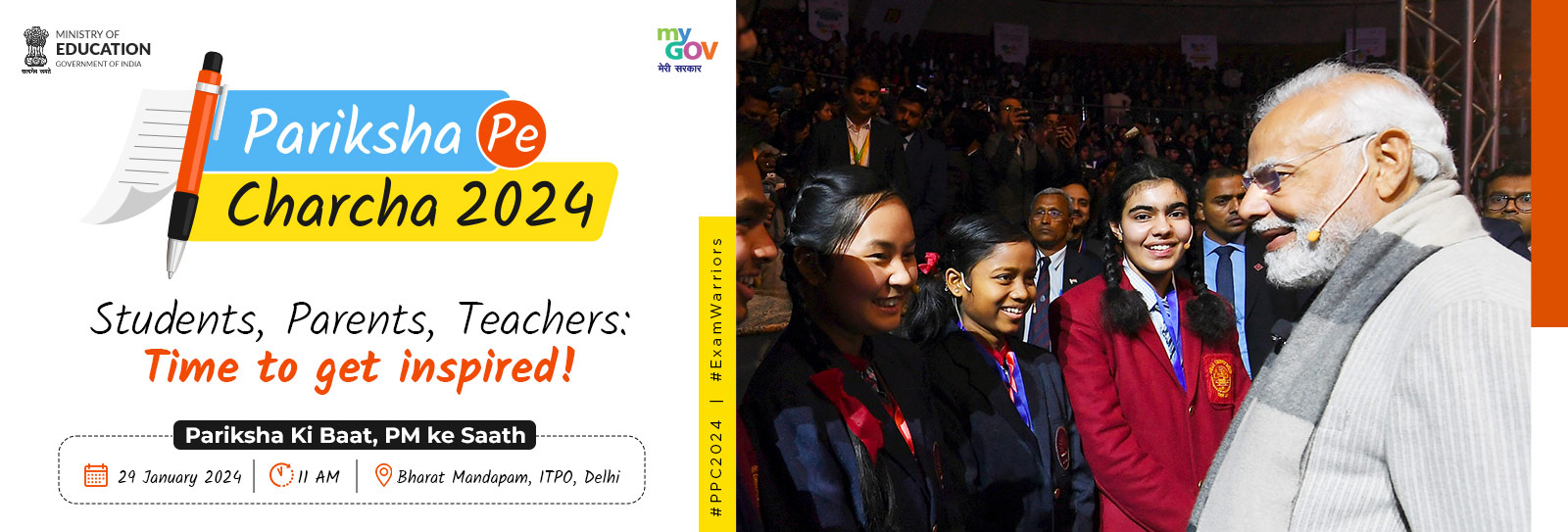 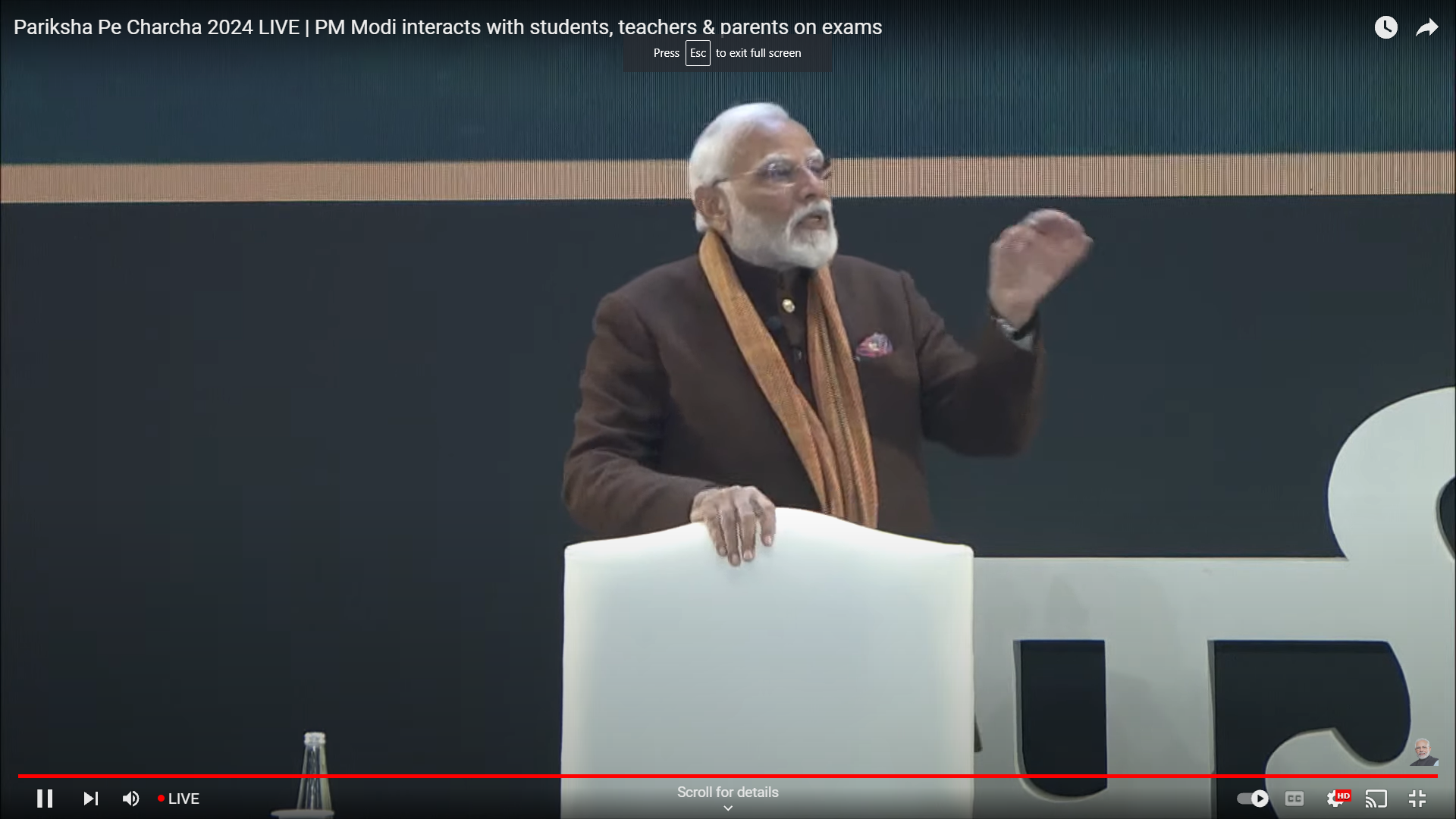 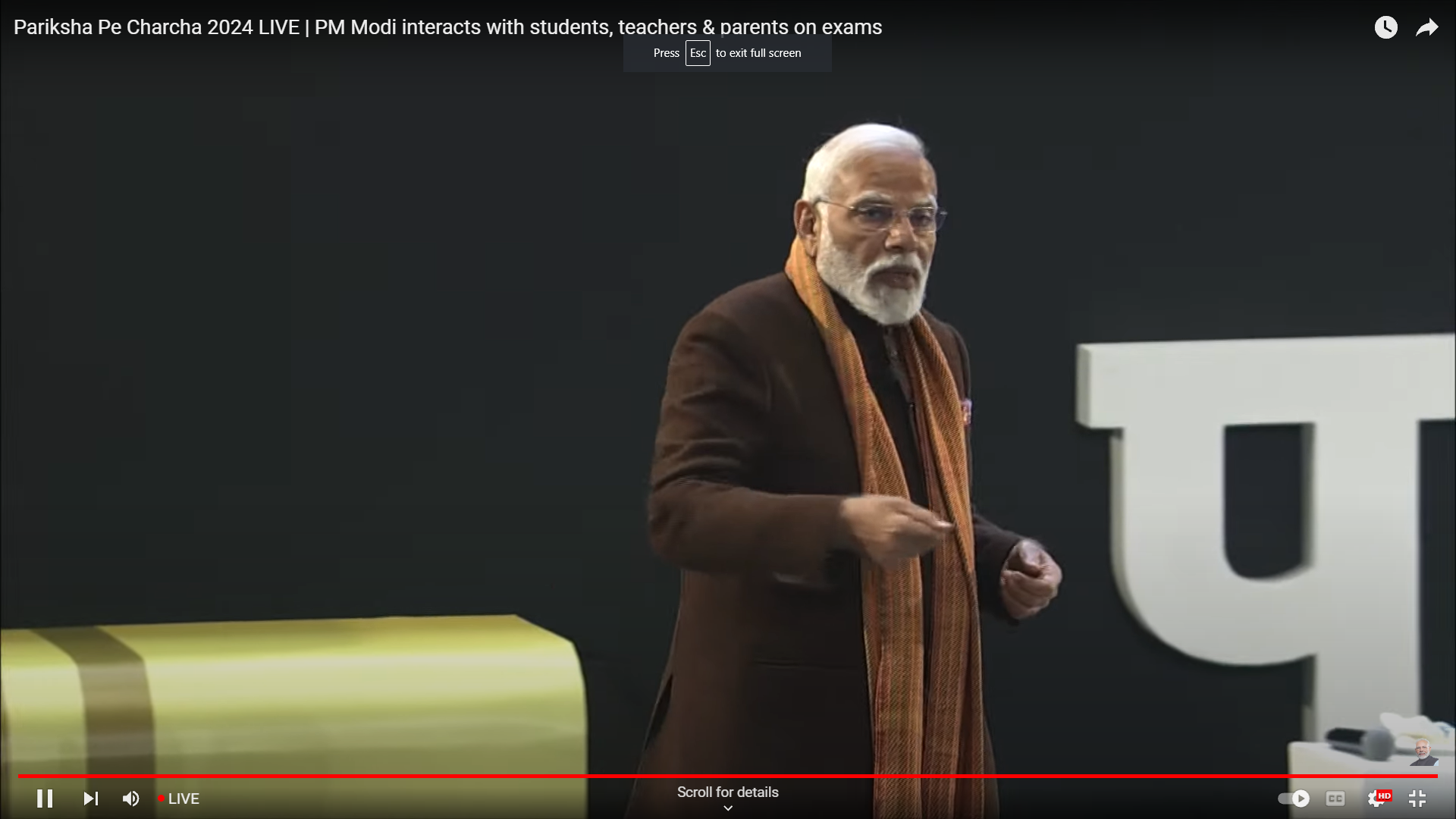 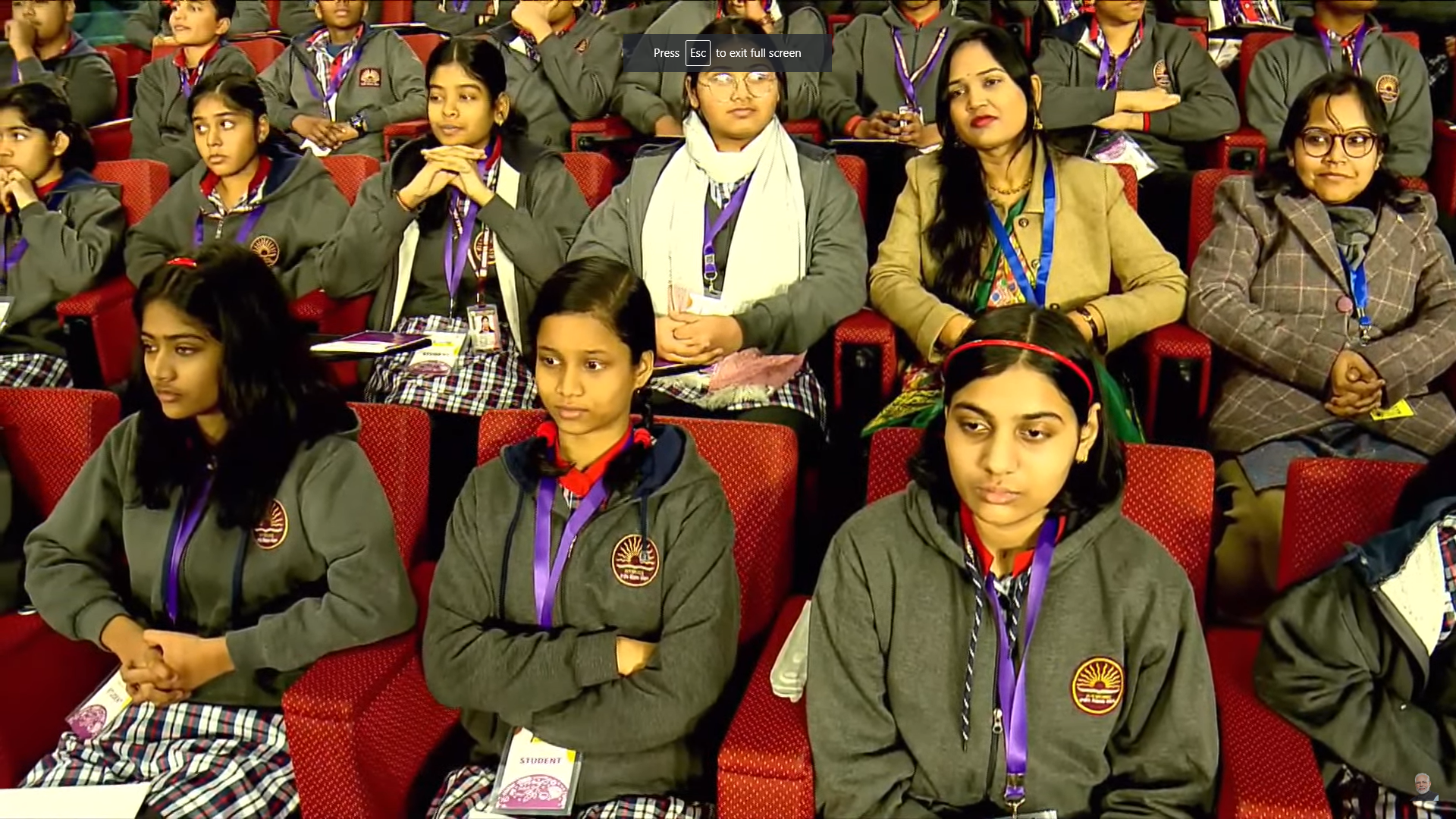 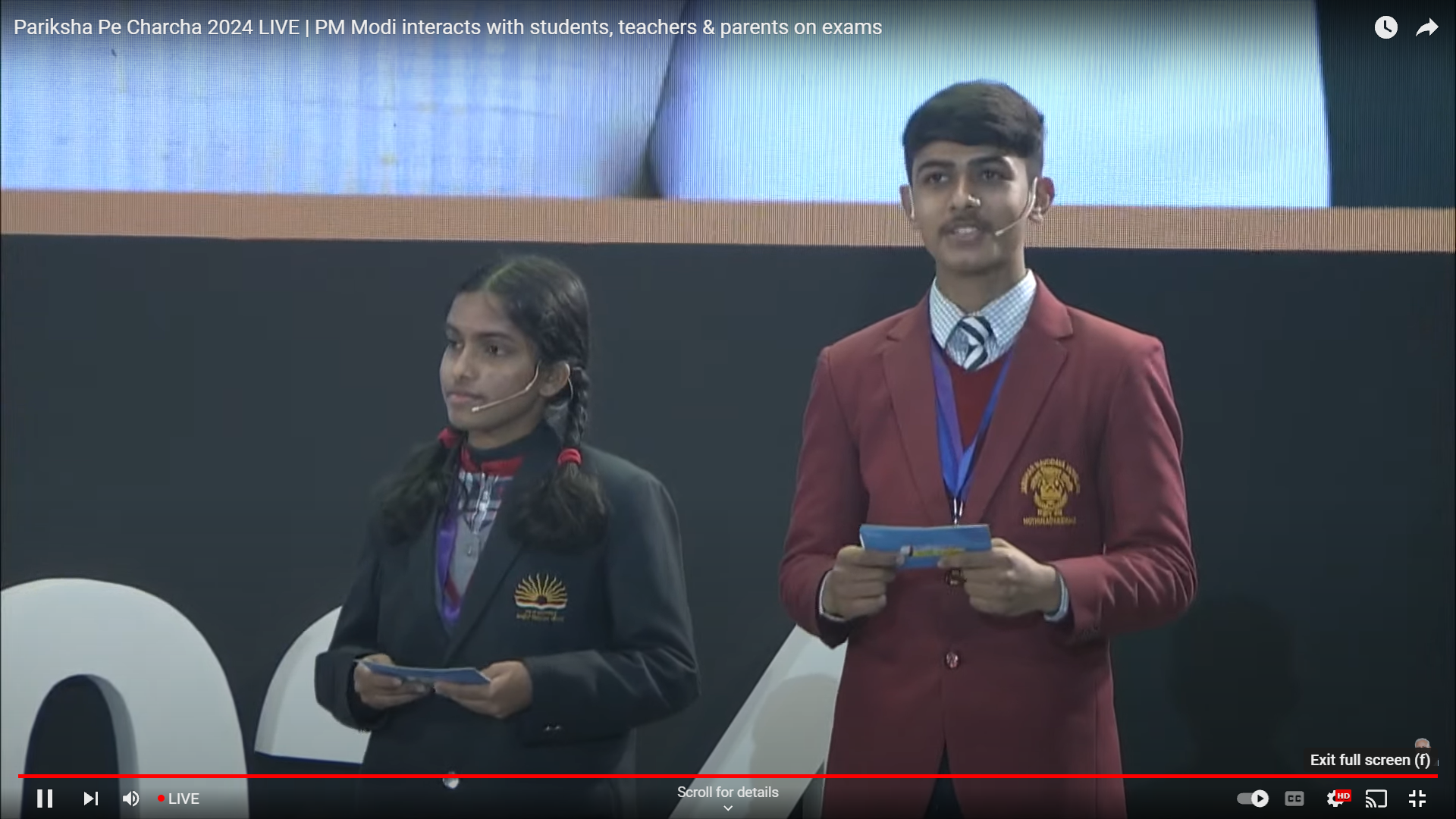 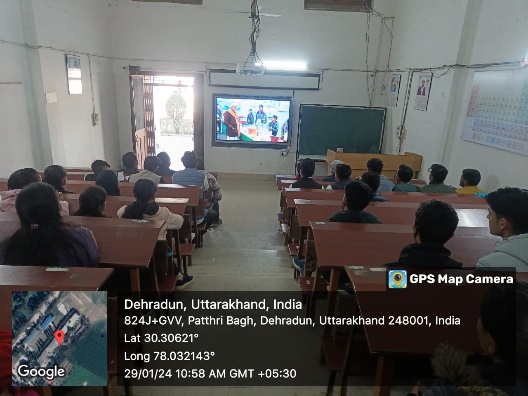 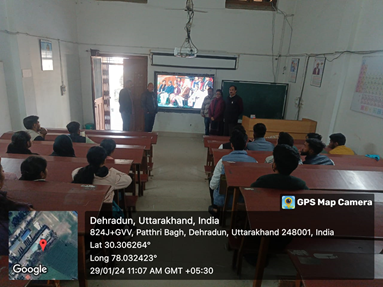 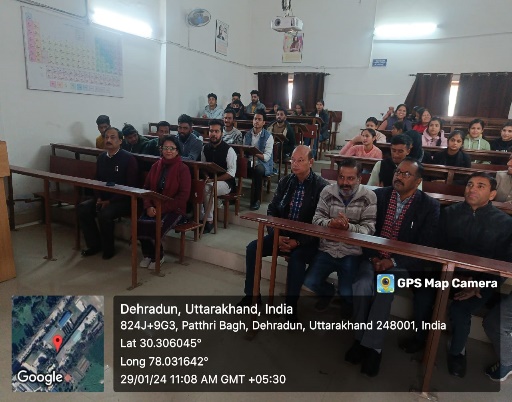 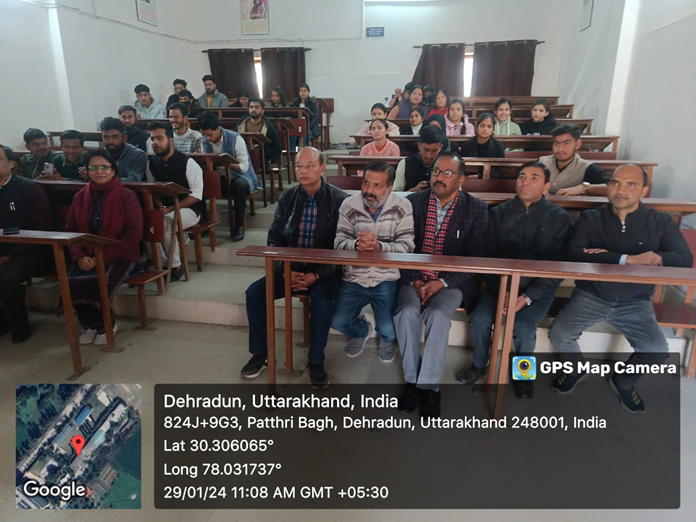 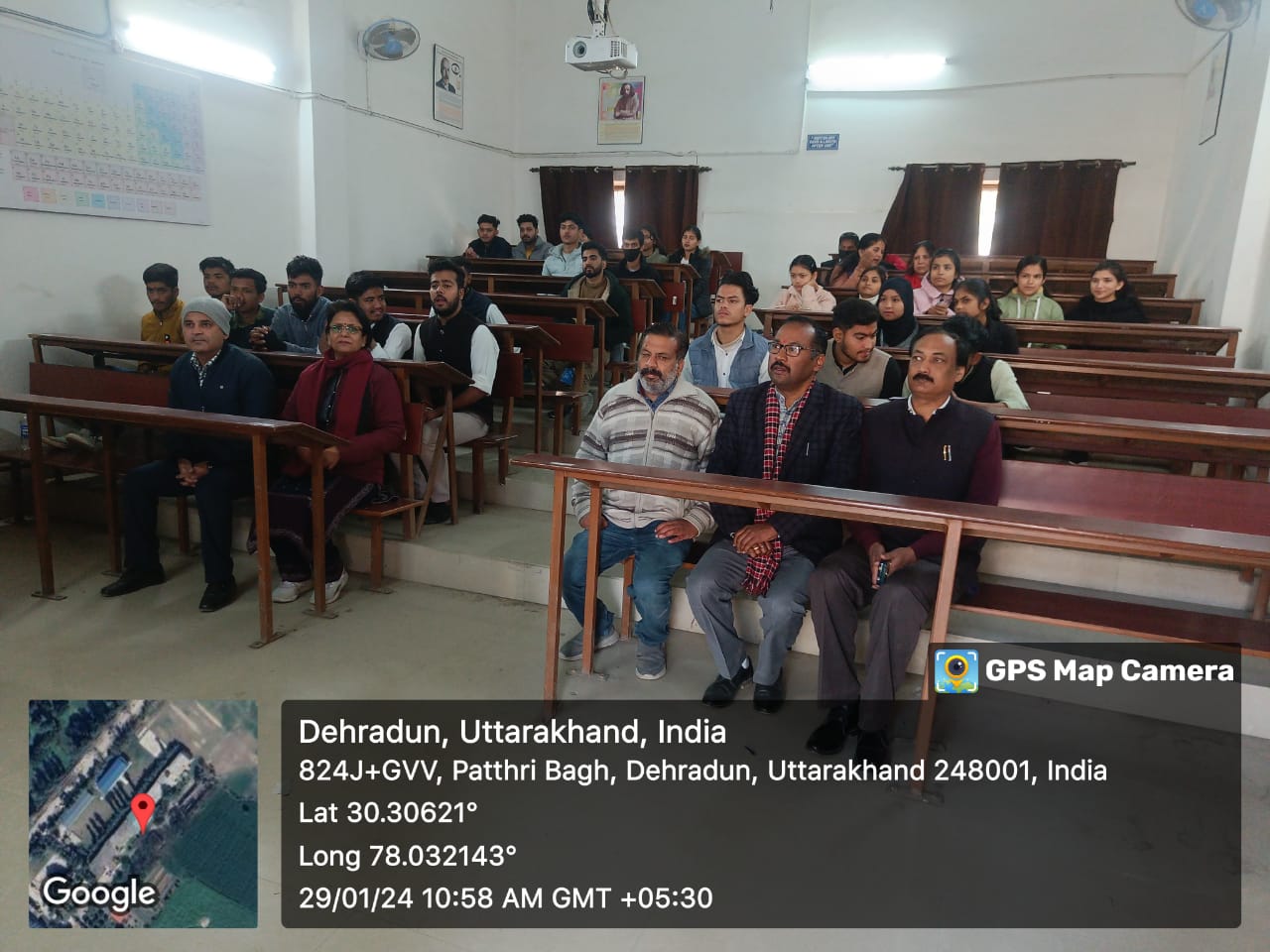 